Coffee Evening in aid of Macmillan Cancer Support in September 2019Some photographs of an event held at Beaumont Parish Hall to support Macmillan Cancer.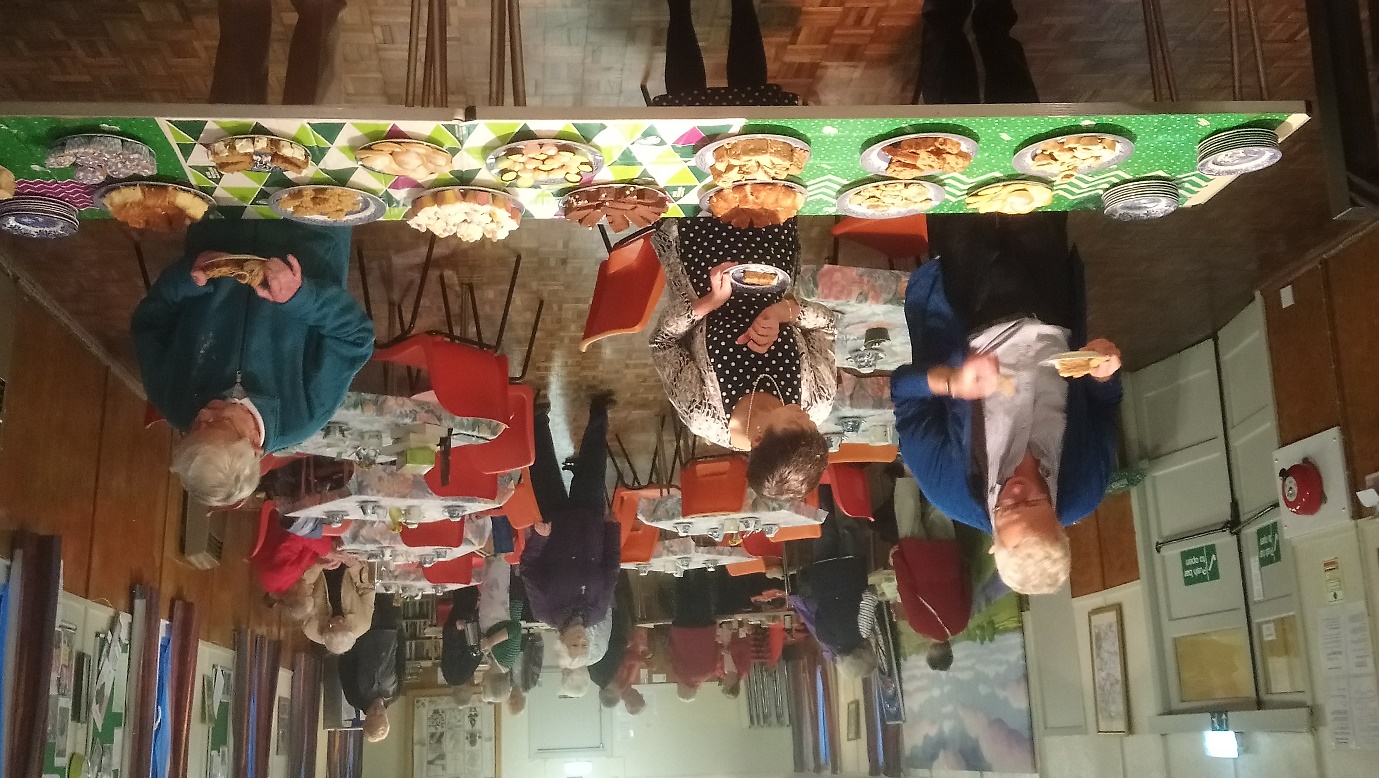 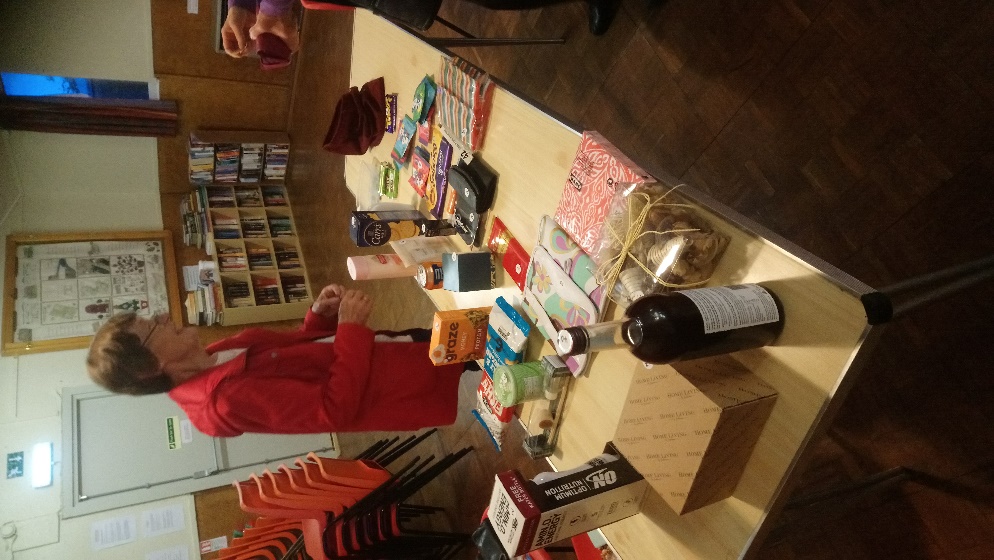 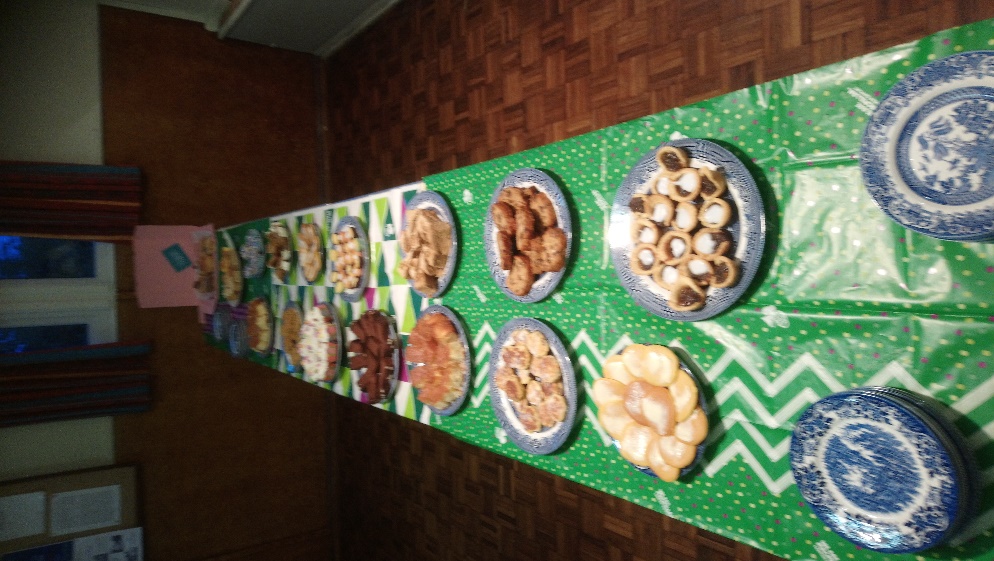 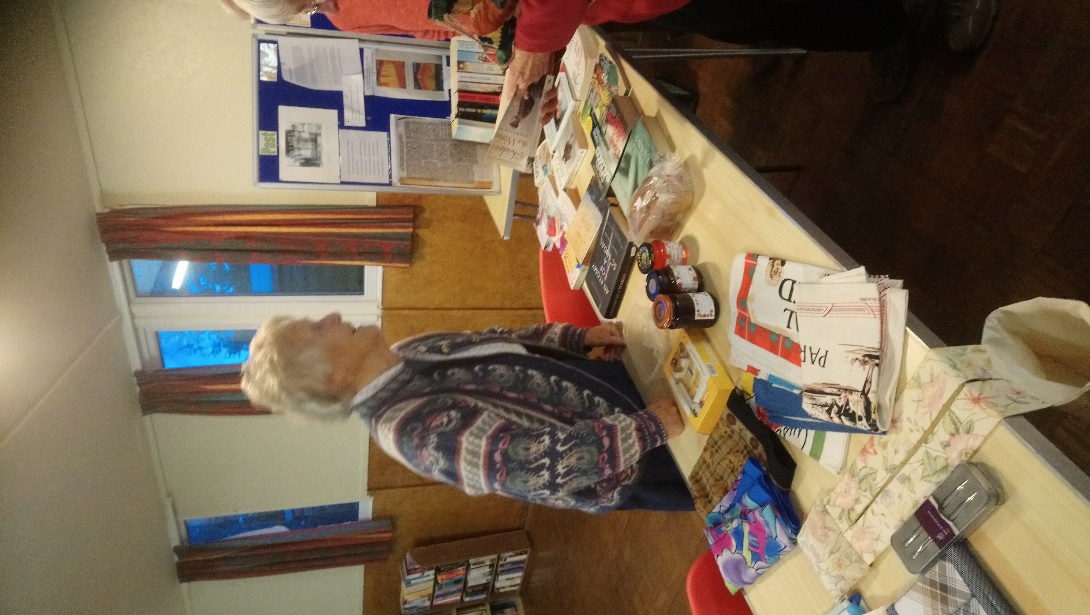 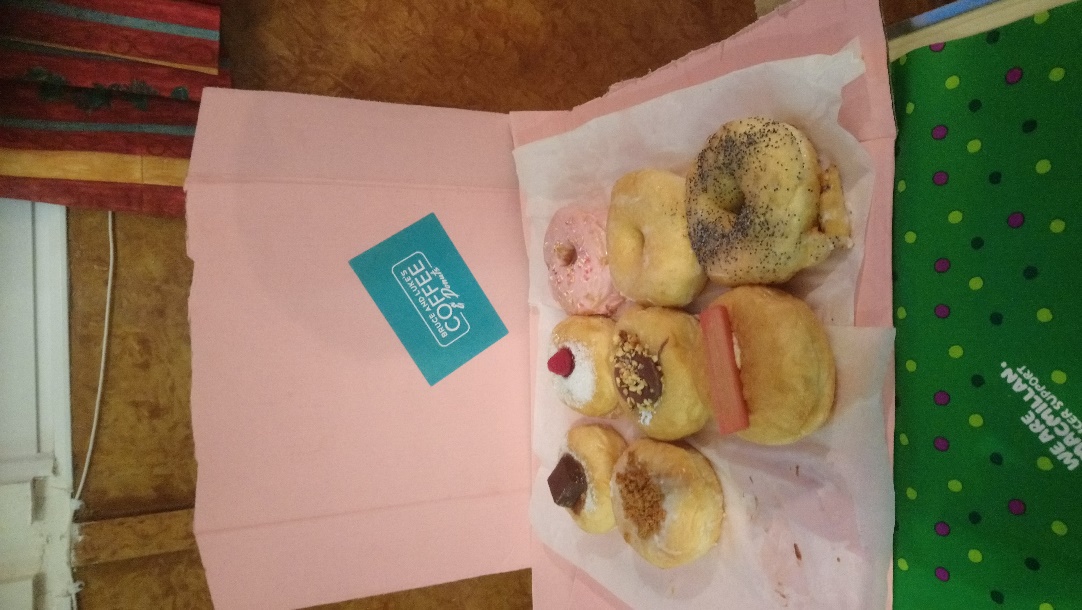 